Table 1:	Baseline characteristics of study population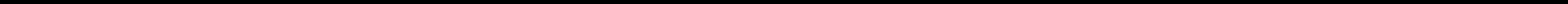 Abbreviations: AS: Ankylosing spondylitis; HC: healthy control; NS: non-significant; HLA-B27: human leukocyte  antigen-B27;  CRP:  Creactive  protein;  ESR:  erythrocyte sedimentation rate; BASDAI: Bath Ankylosing spondylitis Disease Activity Index; yr: year. Data are presented as mean standard deviation.CharacteristicsAS (n=56)HC (n=43)p valueAge (yrs old)  35.24±13.3732.36±12.37NSMale/female42/1430/13NSDisease duration (yr)14.2± 9.7Axial with peripheral arthritis/axialAxial with peripheral arthritis/axialdisease only (patient number)33/23HLA-B27 (+) (%)52 (92.8%)CRP (mg/dl)23.2±12.5ESR (mm/h)24.9±15.3BASDAI5.2±3.4Schober’s test (cm)3.56±2.18Finger to floor (cm)17.8±14.9Chest expansion (cm)4.47±1.56Right lateral bending (cm)8.32±4.26Left lateral bending (cm)8.58±7.13Occipital to wall (cm)    4.23±6.57Tragus to wall (cm)12.5±6.24Intramalleolar distance (cm)93.22±20.15Cervical spine lateralrotation, right (degree)43.4±29.8Cervical spine lateralrotation, left (degree)46.8±27.3